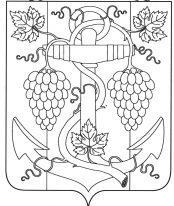 АДМИНИСТРАЦИЯ  ЗАПОРОЖСКОГО СЕЛЬСКОГО ПОСЕЛЕНИЯТЕМРЮКСКОГО РАЙОНАПОСТАНОВЛЕНИЕ      от   22.12.2021                                                                        №       237ст-ца ЗапорожскаяО внесении изменений в постановление администрации Запорожского сельского поселения Темрюкского района от 26 июля 2019 года № 111 «Об утверждении положения о выдаче разрешения на выполнение авиационных работ, парашютных прыжков, демонстрационных полетов воздушных судов, полетов беспилотных летательных аппаратов, подъемов привязных аэростатов над территорией Запорожского сельского поселения Темрюкского района, посадки (взлета) на расположенные в границах Запорожского сельского поселения Темрюкского района площадки, сведения о которых не опубликованы в документах аэронавигационной информации»В соответствии с п. 49 Федеральных правил использования воздушного пространства Российской Федерации, утвержденных постановлением Правительства Российской Федерации от 11 марта 2010 года № 138, в целях приведения в соответствии с действующим законодательством Российской Федерации, п о с т а н о в л я ю:1. Внести изменения в постановление администрации Запорожского сельского поселения Темрюкского района от  26 июля 2019 года № 111 «Об утверждении положения о выдаче разрешения на выполнение авиационных работ, парашютных прыжков, демонстрационных полетов воздушных судов, полетов беспилотных летательных аппаратов, подъемов привязных аэростатов над территорией Запорожского сельского поселения Темрюкского района, посадки (взлета) на расположенные в границах Запорожского сельского поселения Темрюкского района площадки, сведения о которых не опубликованы в документах аэронавигационной информации»:1.1. В наименование и по всему тексту постановления слова «полетов беспилотных летательных аппаратов» заменить словами «полетов беспилотных воздушных судов (за исключением полетов беспилотных воздушных судов с максимальной взлетной массой менее 0,25 кг.)»;1.2. В наименование и по всему тексту постановления после слов «над территорией» дополнить словами «населенных пунктов»;1.3. В наименование и по всему тексту постановления после слов «в границах» дополнить словами «населенных пунктов».2. Общему отделу администрации Запорожского сельского поселения Темрюкского  района ( Рыбиной )  официально  опубликовать   настоящее постановление в периодическом печатном издании газете Темрюкского района «Тамань», официально опубликовать (разместить) на официальном сайте муниципального образования Темрюкский район и информационно-телекоммуникационной сети «Интернет», а так же разместить на официальном сайте администрации Запорожского сельского поселения Темрюкского района.3. Контроль за исполнением настоящего  постановления    оставляю   за собой.4. Настоящее постановление вступает в силу после его официального опубликования.Глава Запорожского сельского поселения Темрюкского района			                                                Н.Г.Колодина              